Meeting Report - BoGJune 13, 2020.************************.Board of Governors Members: Stefan Mozar,  John Allen,   Daniece Carpenter,  Mike Nicholls,  Steli Loznen,  Ken Kapur,   Wen-Chung Kao,  Lei Wang,  Michael Anderson,  Daren Slee,  Bansi Patel,  V. Jayaprakasan,  Catherine Pell,  Kim Fung (KF) Tsang; Fabio Furlan,  Silvia Diaz Monnier, Leszek Langiewicz, Grant SchmidbauerParticipants: Stefan Mozar,  John Allen,  Daniece Carpenter,  Mike Nicholls,  Steli Loznen,   ,  Ken Kapur,   Wen-Chung Kao,   Daren Slee,  Bansi Patel,    Catherine Pell,  Kim Fung (KF) Tsang; Fabio Furlan,  Silvia Diaz Monnier,  Grant SchmidbauerGuests:  Manuel Castro, IEEE Division VI DirectorCall to order __10:23__ am Central USA timeAdjourn        ___2:34__ pm Central USA time	Welcome:AgendaAny items to add to the agenda?No items addedApproval of AgendaMotion made and passedWelcome to our guest speaker, Manuel Castro, our current Director of Division VIGuest SpeakerIEEE Division VI Director Manuel CastroAll IEEE areas have been impacted in these tumultuous times.This is a changing time for many areas.  The online activity is rising,  Educational and teleworking activities are focused on working at homeLessons learned from this activityWebinars are effectiveTeleconferencing is useful in furthering collaborationFutureFuture will probably be some kind of a hybrid.Increased tele-connections Reviewed the societies in our DivisionDiscussion on recognizing product safety in academiaPossibility to forge some connections with ABET, an accreditation body	Housekeeping and Secretary's Report:GeneralApproval of previous Meeting ReportPrevious Meeting Report was circulatedMotion made and passed	Working item Topics: Financial situation We have $200K in reservesIncome is only membership Estimated $20K plus rules allow 50% of reservesTreasurer is in contact with IEEE on how to access reservesDebts are $15K to Conference Catalysts, and some outstanding travel expenseExpected income from Fall conference and Asia conference ConferencesNeed to look at how to minimize costs for conference and consider options for cancellationDiscussed consideration of other conference contractorsMembershipMembership numbers are down this yearWill discuss of downturn and ideas to gain membership



Elections of the leadership teamElections will happen later this year and must be in a electronic formDue to the current situation of the President, would like to move election for President-elect upPast President will put a call for nomination to President-electCall to ve issued by end of next weekNomination in 2 weeksVoting by 7/7Webinars and virtual chapterDiscussed ideas to create webinars and expand the virtual chapterAwardsWe would have presented awards at ISPCEDiscussed ideas on how to do awards this yearFellowWe have one Fellow nomination IEEE changed the way they accept nominationsNominee must have a score of 90 minimumNeed participants for Fellow search committee Do not need to be a Fellow to be on committeeShould have at least one nomination per year	Past President's Report: BoG Election Currently have 3 nominations, but we need 6Propose extending nomination to end of June or JulyMotion to extend the call of nominations to end of JulyMotion passedReviewed reportPast President’s Report : ____                                                                                                                                                                                                                                                                                                                                                                                                                                                                                                                                                                                                                                                                                                                                                                                                                                                                                                                                                                                                                                                                                                                                                                                                                                                                                                                                                                                                                                                                                                                                                                                                                                                                                                                                                                                                                                                                                                                                                                                                                                                                                                                                                                                                                                                                                                                                                                                                                                                                                                                                                                                                                                                                                                                                                                                                                                                                                                                                                                                                                                                                                                                                                                                                                                                                                                                                                                                                                                                                                                                                                                                                                                                                                                                                                                                                                                                                                                                                                                                                                                                                                                                                                                                                                                                                                                                                                                                                                                                                                                                                                                                                                                                                                       _____	Treasurer's Report:  Reviewed reportTreasurer’s Report:  __________	VP Member Services:  Membership is downFinal renewal notices go out in March, and members are dropped from the rollsMany members join to get a reduction in conference feesDiscussed free memberships to unemployed membersHeld a virtual chapter meeting in IndiaHad over 200 in attendanceWith reduced travel and in person attendance, we should investigate more online presenceDiscussed ideas to promote valuePossibly a free 30 minute consultation with a consultant or agencyKen will set up a meeting to discuss membershipNeed to form a committee to look at feesMember Services Report:  _____________	VP Technical Activities :  Distinguished Lecturer Program has officially started Call for nominations for 2021 will be in the newsletterMentoring programSent information for publication on websiteWaiting on input from education committee on expected contributionsReopen issue on Practical Guide Compliance and Product Safety Engineering draftWaiting on BoG member opinions and suggestionsTechnical Activities Report: __________	VP Communications:  Working on the next edition of the newsletterWould like to include some more information on technical committeesOur LinkedIn group is over 3700 membersAdvise some social media announcements are needed	VP Conferences:  SPCE 2020 – Portland ( Daren )ContractReviewed reportVirtual – how to get patronsSPCE 2020Local situation - Starting to open up, most businesses at Phase 2Paused for Portland for 1 week for increased number of casesVenueConsidering Sentinel HotelMay not be advantageous in case of a cancellationCancellation policy requires an event to be held within 3 monthsConsidering Embassy suitesIEEE has a relationship with Holiday Inns where we could get all of our money backAlready paid Conference Catalyst $12.5KConsideration discussion Local people can drive to the venue, no travel restrictionsHow to host speakers?  In person – virtualQuestionMotion :  Do we move forward with no physical facilityMotion passed – we will hold a virtual conference Conferences Report: _________________             LIAISON Reports EMC+SIPI – July, 2020, RenoPSES tutorial was submitted and has been acceptedOur timeslot is Friday morning which is the same as last year in New Orleans\The event will be now held virtuallyIf there are others that would be interested in presenting one of the topics, either compliance 101, 201, GMA or take part in the expert panel, please let us know and I am sure we can accommodate other speakers than originally planned (since we did it last year …… it would be good to get others involved also)
	Old BusinessNo old business	New BusinessNo new business	Concluding Remarks	AdjournAdjourned at 2:34 pm  Face to Face MeetingsAll Day Board Meetings - 20202020 Symposium (May 12-14)  – May 11, 2020   - cancelled2020 SPCE – November 16-17, Portland, OR – Date TBDMonthly Web Conferences2020  -  First Tuesday of each month – 9:00 AM - Central US time2020 Web ConferencesJanuary 7February 4  - VP/ExCom Focus - ConferencesMarch 3 - BoGApril 7  - VP/ExCom Focus - MembershipMay 5  - BoG - cancelledJune 13- BoGJuly 7 - BoGAugust 4  - VP/ExCom FocusSeptember 1 - BoGOctober 6 - VP/ExCom FocusNovember 3 - BoGDecember 1 - VP/ExCom FocusReminder – USA Daylight Saving Time BEGAN on March 8, and ENDS on November 1, 2020. 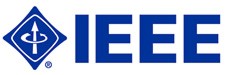 IEEE Product Safety Engineering Society 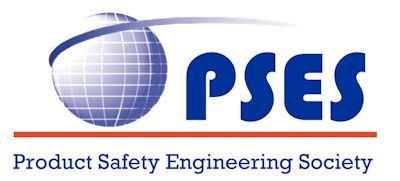 